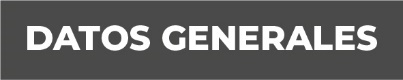 Nombre: Miguel Ángel Martínez GalvánGrado de Escolaridad: Licenciatura En Derecho.Cédula Profesional (Licenciatura): 493505Teléfono de Oficina: 1-68-14-93Correo Electrónico: Formación Académica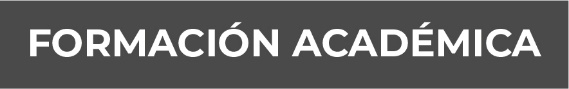 Año: 1971-1975Esc: facultad de derecho de la Universidad VeracruzanaTrayectoria Profesional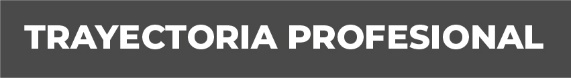 1978-1987: jefe del departamento de vigencia de derechos en el instituto de pensiones del estado.1988-1991: agente del ministerio Público federal en la procuraduría general de la república.1992-1998: jefe de departamento normativo en el banco de crédito rural del golfo, s. n. c. en Veracruz, ver.1999-2000.- jefe de la unidad jurídica del banco de crédito rural del istmo, s. n. c. en Tuxtla Gutiérrez, Chiapas.2001-2013: agente del ministerio público investigador de la Procuraduría de Justicia del estado de Veracruz, con diversas adscripciones en el estado.2013; fiscal de atención integral en la unidad integral de procuración de justicia distrito X en Jalacingo, Veracruz.2014-2017: fiscal investigador en la agencia del ministerio público en Jalacingo, Veracruz. 1° de junio 2018 a la fecha: fiscal decimosexto en la unidad integral de procuración de justicia del distrito decimoprimero en Xalapa, Veracruz. Conocimiento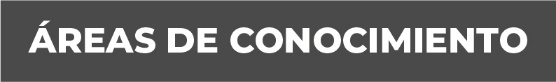 Derecho penal y procesal penal.